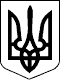 УЖГОРОДСЬКА РАЙОННА державна адміністраціяЗАКАРПАТСЬКОЇ ОБЛАСТІР О З П О Р Я Д Ж Е Н Н Я___23.12.2019___                            Ужгород                           №___374________Прозатвердженнятехнічної документаціїіз землеустрою щодо встановлення(відновлення) меж земельної ділянкив натурі (на місцевості)Відповідно до статей 6, 13, 21,39 Закону України „Про місцеві державні адміністрації”, статті 55 Закону України „Про землеустрій”, законів України „Про державний земельний кадастр”, „Про державну реєстрацію речових прав на нерухоме майно та їх обтяжень”, статей 17,92, 107, 116, 122, 123, 125, 186Земельного кодексу України, розглянувши заяву інституту геофізики імені С.І.Субботіна Національної академії наук України 11.12.2019, враховуючи державний акт на право постійного користування серії ЗК 01200009, зареєстрованого в Книзі записів державних актів на право постійного користування землею 27.01.1994 №1, та технічну документацію із землеустрою:1. Затвердити інституту геофізики імені С.І.Субботіна Національної академії наук України(ідентифікаційний код 05417259)технічну документацію із землеустрою щодо встановлення(відновлення) меж земельної ділянки в натурі (на місцевості) площею  (кадастровий номер      ), розташованої в селі Оноківці Ужгородського району Закарпатської області, для будівництва та обслуговування будівель і споруд закладів науки (код класифікації видів цільового призначення земель 03.11).2.Рекомендувати інституту геофізики імені С.І.Субботіна Національної академії наук України зареєструвати в Державному реєстрі речових прав на нерухоме майно право постійного користування земельною ділянкою площею  (кадастровий номер      ).3. Контроль за виконанням цього розпорядження залишаю за собою.Голова державної адміністрації                                   Вячеслав ДВОРСЬКИЙ